Technologie Problème : Augmenter rapidement le nombre de logements étudiant ;Une solution : Le conteneur maritime.Le conteneur maritime est une grosse boite en acier, solide et étanche.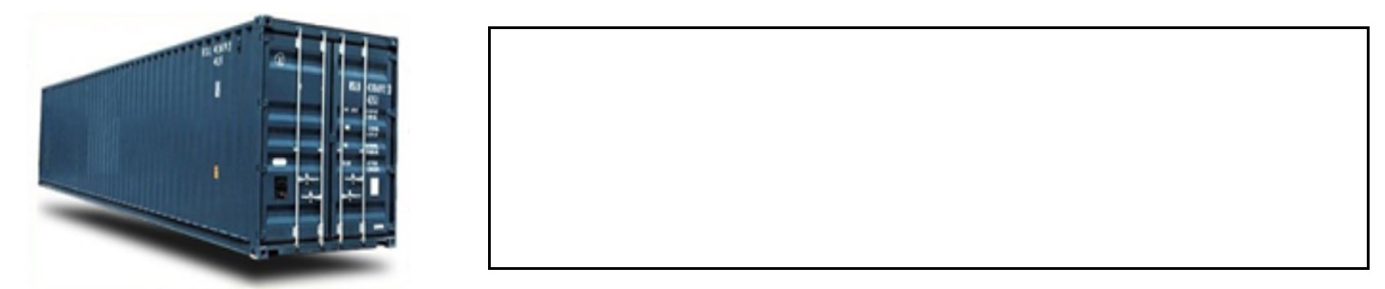 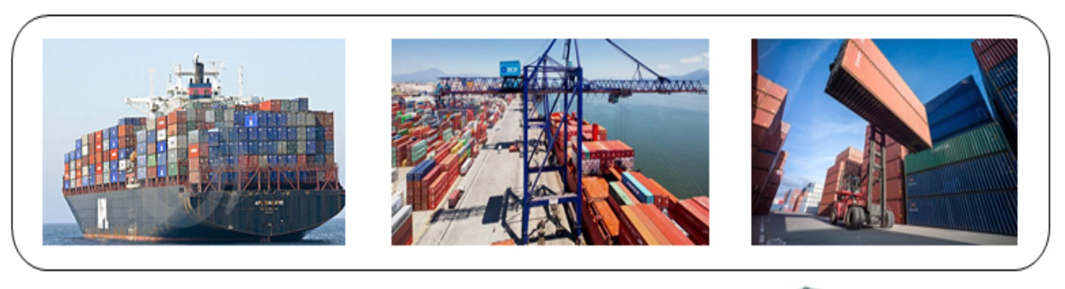 Avantages : Il est déplaçable, peu cher, facile à trouver et écologique car recyclé.Dimensions : Longueur=12m Largeur=2,44m Hauteur=2,6mBesoins : Mais quels sont les besoins d’un étudiant.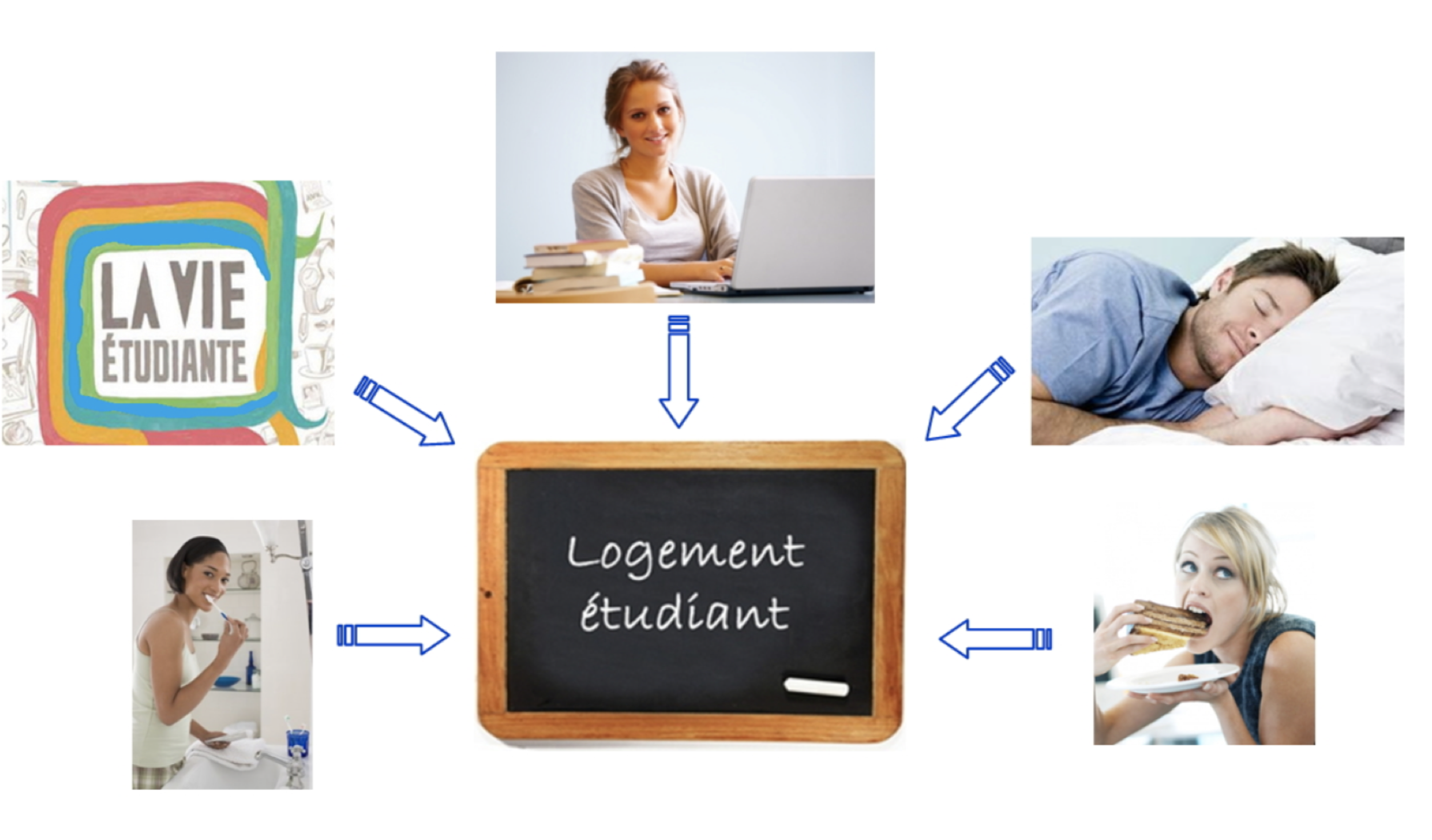 Notre défi !Faisabilité :  Est-il possible d’aménager un conteneur pour répondre aux besoins d’un étudiant.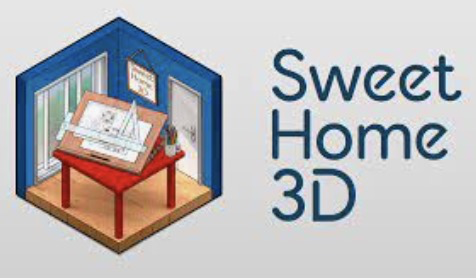 SweetHome3D : Nous allons utiliser le logiciel SweetHome3d pour vérifier la faisabilité d’aménager un conteneur qui répond aux besoins d’un étudiant.Sweet Home 3D est un logiciel libre d'aménagement d'intérieur qui aide à dessiner le plan d’une maison, y placer des meubles et visiter le résultat en 3D. TechnologieProblème : Augmenter rapidement le nombre de logements étudiant ;Une solution : Le _______________________________.Le conteneur maritime est une grosse boite en acier, solide et étanche.Avantages : _________________________________________________________________________________________________________________________________________________________________.Dimensions : Longueur=________ Largeur=__________ Hauteur=___________Besoins : Mais quels sont les _______________ d’un étudiant.Notre défi !Faisabilité :  Est-il _____________ d’aménager un conteneur pour répondre aux  ______________ d’un étudiant.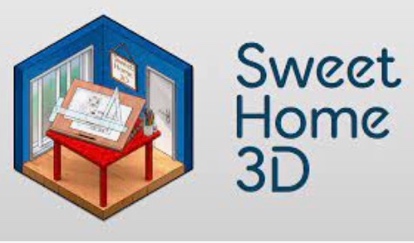 SweetHome3D : Nous allons utiliser le logiciel SweetHome3d pour vérifier la faisabilité d’aménager un conteneur qui répond aux besoins d’un étudiant.Sweet Home 3D est un ______________________ d'aménagement d'intérieur qui aide à dessiner le plan d’une maison, y placer des meubles et visiter le résultat en 3D. 